Piney Grove Boys AcademyDBA Piney Grove Academy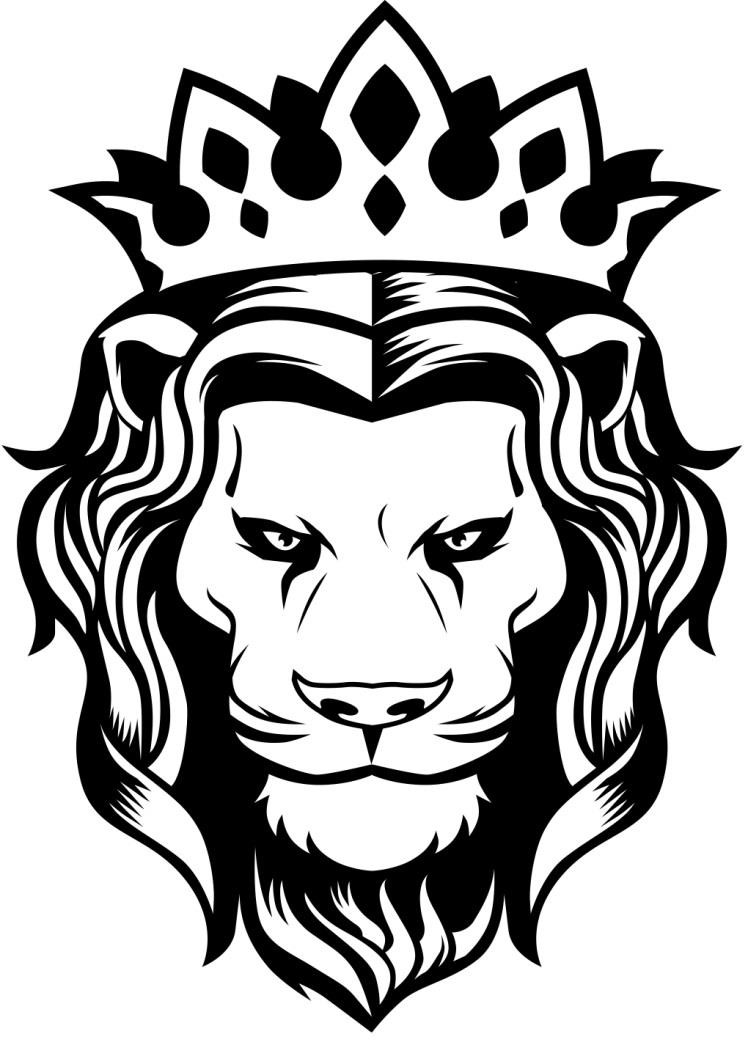 Parent / Student Handbook 2023/2024TABLE OF CONTENTSINTRODUCTION	2-4Statement of Faith	2Mission Statement	2Vision Statement	3Educational Philosophy	3Statement of Non-Discrimination	3Statement of Accreditation	3Christian Leadership Training	3Assistance Directory	4PROCEDURES	4-15Curriculum	4School-Wide Chapel Assemblies	4Enrollment Requirements	4-5Student Records	5Changes in Address/Telephone Number	6General School Policies	6Complaints	6Classroom Visits	6Bullying Policy	7Tuition and Fees	7-8Tuition Payments	8Service Fee	8Transportation Fee	8School Hours	9Early Dismissal Pick-Up	9Dismissal	9Attendance Policy	9-10Withdrawals	11Termination of Enrollment by the School	11Grading System	11Standardized Testing	12Reporting Periods	12Parent/Teacher Conference	12Release of Records	12Visitors	12Uniform/Dress Code	13-15DISCIPLINE POLICY	15-17Discipline Policy	15Standards of Conduct	16Discipline Matrix	17HEALTH AND SAFETY	17-19Medical Records	17Medical Emergencies	17Communicable Diseases	18Health and Medicine Policies	18Medicine Dispensing Procedures	19ADDITIONAL POLICIES	19-24Breakfast/Lunch/Snacks	19Class Parties	19Birthdays	19Holidays	19Field Trips	19Parent/Guardian Conduct and Dress Code	20Transportation	20School Pictures	20Consent to Video, Film and/or Photograph	21Acceptable Use Policy – School Computers and the Internet	22Student Websites	22Cell Phone Use	23Handbook Acknowledgement	23Retaining Employees’ Services	24Emergency School Closing	24Parent Involvement	24MISCELLANEOUS	25Authority	25Solicitations	25APPENDIX ADISCIPLINE MATRIX, ALMA MATER, DAILY MANTRA & PLEDGESINTRODUCTIONPiney Grove Boys Academy DBA Piney Grove Academy’s goal is to prepare and educate our youth through Bible-based education, producing leaders who are spirit-filled and able to inspire as well as guide others towards the fulfillment of the Great Commission, “go ye and make fishers of men,” as our Lord and Savior Jesus Christ has commanded.Without consistent direction, guidance and leadership, our youth will not be ready to handle the challenges ahead of them as they become adults. We create an environment for our youth that are designed specifically for their learning styles. We transform our youth and build futures full of possibilities and opportunities. Our students are community minded and corporately focused. They dress for success and learn to lead others, while being educated in an environment designed to better facilitate and encourage learning.Statement of FaithWe believe God is the creator and ruler of the universe. He has eternally existed in three persons – the Father, the Son, and the Holy Spirit. These three are co-equal and are one God.Genesis 1:1, 26, 27; Psalm 90:2, Matthew 28:19; 1 Peter 1:2; 2; 1 Corinthians 13:14We believe Jesus Christ is the Son of God. He is co-equal with the Father. Jesus lived a sinless human life and offered himself as the perfect sacrifice for the sins of all men by dying on a cross. He arose from the dead after three days to demonstrate His power over sin and death. He ascended to heaven’s glory and will return again to earth to reign as King of Kings and Lord of Lords.Matthew 1:22, 23; Isaiah 9:6; John 1:1 – 5, 14: 10 – 30, Hebrews 4:14, 15; 1 Corinthians 15:3, 4We believe salvation is a gift from God to man. Man can never make up for his sin by self-improvement or good works – only by trusting in Jesus Christ as God’s offer if forgiveness can man be saved from sin’s penalty. Eternal life begins the moment one receives Jesus Christ into his life by faith.Romans 6:23; Ephesians 2:8, 9; John 14;6, 1:12We believe the Holy Spirit is equal with the Father and the Son as God, He is present in the world to make men aware of their need for Jesus Christ. He also lives in every Christian from the moment of salvation. He provides the Christian with power for living, understanding of spiritual truth, and guidance in doing what is right. The Christian seeks to live under his control daily.2 Corinthians 3:17; John 16: 7 – 13We believe the Bible is God’s word to all men. It was written by human authors, under the supernatural guidance of the Holy Spirit. It is the supreme source of truth for Christian beliefs and living. Because it is inspired by God, it is truth without any mixture of error..Mission StatementThe mission of Piney Grove Boys Academy is to provide a harmonious, educational environment that enhances the physical, mental and spiritual talents of the students for successful transition from childhood to adulthood.Vision StatementThe vision of Piney Grove Boys Academy (DBA Piney Grove Academy) is to be the preeminent Co-ed school by providing a scholastic atmosphere that emphasizes spiritual growth, accountability and intellectual advancement.Educational PhilosophyThe purpose of the Piney Grove Boys Academy (DBA Piney Grove Academy) is to pass on to its young people: ideals, belief, attitudes, values, habits and customs, as taught by First Baptist Church Piney Grove. We are dedicated to provide a harmonious educational system that develops the physical, mental and spiritual aspects of the students.Basic Educational GoalsTo give glory to God in all things.To develop students into spiritual leaders and role models for the Church and community.To develop an understanding of our responsibility to God and to one another.To help our youth realize their abilities, understand their self- worth, and learn how to use them both for growth and service.To equip each our youth with the ability to communicate clearly, logically, and effectively through reading, writing, speaking, and listening.To encourage creativity and curiosity.To encourage an appreciation of the arts.To teach the fundamentals of Bible, Reading, Language Arts, Mathematics, Social Studies, and Science.Non-Discriminatory StatementPiney Grove Boys Academy (DBA Piney Grove Academy) does not discriminate in admitting students of any race, creed, color, nationality or ethnic origin in the administration of its educational policies, except where specific religious tenets held by First Baptist Church Piney Grove are in conflict. Students enrolled have access to all the rights, privileges, programs, and activities generally afforded or made available to them at the school.Accreditation StatementPiney Grove Boys Academy (DBA Piney Grove Academy) is Accredited by the Florida League of Christian Schools (FLOCS)..Christian Leadership TrainingTeachers conduct devotions and Bible lessons every morning in each class. Weekly chapel services are held during which students further identify their education with Biblical principles and wisdom. Principals of life are outlined, illustrated, and discussed. The King James Version is used for memorization of scriptures. Students are also expected to attend the church of their parent’s choice each week.Assistance DirectoryThis list will help you contact the appropriate departments within our ministry and also recognize their location: Absences	Academy Office: 954.735.1470Change of Address	Academy Office: 954.735.1470Contributions/Donations	Academy Office: 954.735.1470Discipline Concerns	Classroom TeacherDisciplinary Action	PrincipalE-Mail	info@pineygroveacademy.orgTranscripts, Records, Report Cards	RegistrarTuition/Fees	BookkeeperPROCEDURESThe CurriculumThe ABeka Book curriculum ensures that students will be taught new material on each grade level and that there will be sufficient review of former material each year. Thus, students can progress steadily from year to year. Also, with the basic ABeka Book curriculum we will include cultural studies to ensure that each student will be well informed on his heritage.For more information about the ABeka Book Curriculum, please visit www.abeka.com, or visit our website at www.pineygroveacademy.org.School-Wide Chapel AssembliesChapel and assemblies will be an important part of the spiritual program of Piney Grove Boys Academy. Students and teachers will participate in Chapel Assemblies once per week consisting of prayer, scripture, singing, and an inspirational message.Enrollment RequirementsAgeStudents enrolling in the K5 program must turn five by September 1. Placement exams will be scheduled for all incoming students’ in 1st-10th grade.In addition to the general requirements noted above, all kindergarten students must meet these prerequisites:Physical ExaminationPreschool Vision TestPreschool Hearing TestStudents must be potty trainedNote: The immunization, tuberculin, vision, and hearing tests can usually be handled through your county health department at no charge. The Academy must have these documents on file before your child is allowed to enter Piney Grove Boys Academy.Birth Certificate/ Social Security CardA copy of the student’s birth certificate and social security card is required for all children seeking admission. Parents must provide the school with a copy of a valid driver’s license and social security card.Admission PolicyPiney Grove Boys Academy (DBA Piney Grove Academy) exists to offer Christian Education in a Christian environment. Students will be carefully selected in order to maintain a student body of high academic and moral standards. Since we believe education is a family affair, Piney Grove Boys Academy (DBA Piney Grove Academy) encourages all children within a family unit to be enrolled in the school.Acceptance of a student may be based, in part, on a personal interview with Administrator, parent and student, results of the placement exam, and/or recommendations concerning character, attitude, and general promise of the student.Placement TestsNew incoming students are assessed for proper grade level placement. This process is designed to place each student in an environment for optimal success.Student RecordsCumulative Student FilesIn recognition of sound educational practice (and in compliance with the Family Education Rights and Privacy Act of 1974), the controlling body of Piney Grove Boys Academy (DBA Piney Grove Academy) requires maintenance of individual student cumulative records. The records maintained by the school contain information directly related to the student. The record includes, but is not limited to the following:Application for admissionParent’s report on medical historyPhysician’s report on healthImmunization record (State of Florida prescribed form)A copy of the birth certificateStandardized Achievement Test battery scoresRecommendations for admissionRecords from previous schoolPermanent record (transcript)Parent/School ContractInspection of RecordsThe parent/legal guardian reserves the right to inspect records upon request. A written request must be submitted to the Administrator accompanied by appropriate identification. The Administrator will provide access to these records within a reasonable time period. Please see the school office to obtain a request form or appendix ().Note: The Administrator or a designee must be present while records are being inspected. Custodian of RecordsThe Administrator is designated as the custodian of the school records.Student Withdrawal or Transfer of RecordsBefore a file is forwarded to another school, extreme care will be taken to ensure all records are current and complete. Records will only be released upon written request from the receiving school. Records will not be released directly to parents. Records will only be released when ALL financial obligations to Piney Grove Boys Academy have been fulfilled.Address/ Telephone Number ChangesAll address and telephone changes must be updated through the school office immediately. In case of emergency situations, it is imperative that current information is on file at all times.General School PoliciesComplaintsIf a parent has a complaint, we ask that he/she make an appointment with the Administrator to resolve the issue or send an email to the principal using your Gradelink  account or through his email at alton@pineygroveacademy.org.Classroom VisitsPGBA values the concept of parents as partners in education, and understands the student’s education extends beyond the school. If a parent would like to visit their child/ren's classroom to observe specific academic instruction need to obtain approval from the administrator first. Parents must provide 24- notice and state the purpose of the visit (identify what you wish to accomplish by the visit). The administrator will approve or deny the request. This rule is for the protection of all students and the instructional program. Many children in the classroom setting receive special services (ELL, Special Education, Title, Speech, etc.) during the school day due to their individual academic needs and this information is confidential. Due to FERPA (Federal Law), request will closely be examined to ensure the safety and confidentiality of our student population, along with their individual programming needs. Please see the rules to requests that are approved.Granted PermissionMust Sign in at the office and be directed to the classroom.Refrain from engaging the attention of teachers or students through conversation or other means.Not record data that is considered confidential about how other children are learning or the services they are receiving based on IEP and other criteria.You are not there to judge the teacher’s ability to teach.Parent visitations are limited to only one class period.When leaving the classroom, you are bound by confidentiality and FEPA Law. The main purpose of a visit is for individual parents to gather information on their own child to better help the educational process.We understand that parents may need to drop off items to the school for their children (ex. lunches, homework, books and etc.). All items should be dropped off at the office and will be delivered by staff at the school.Accidents or IllnessIn case of illness or an accident, your child will be taken to the school nurse or designated certified administrator for evaluation. You will be called following this initial evaluation. In the event that you are not at home, one of your emergency numbers will be called. If your child is sent home after he has vomited or because of a fever, he cannot return to school for 24 hours after he fever subsides, of after the last time he vomited.Fire DrillsPGBA holds monthly fire drills per year. Anyone in the building at the time must evacuate. The evacuate location is on the north end of the building. Any exit may be used but all classes and personal reassemble at Palms Nursing Home which is on the north end of the property.Shelter in Place (Lockdown) ProcedurePGBA will ‘shelter in place” in the event of an emergency that requires the school to be locked-down. This means sheltering the children in the classroom, nearby, until further instructions are received. This may be ordered because it is safer for students and staff to remain in a secured area rather than to move through the building or to evacuate. The following might be times when we would need to “shelter in place:”Hazardous material incidentsNatural or manmade disasters or weather emergenciesPossibly dangerous intruder or dangerous situation outsideAny other situation deemed threatening to our school community.Bullying PolicyBullying is defined as a persistent pattern of teasing, name calling, physical contact, non-verbal harassment, exclusion or other intimidating behavior that distresses an individual and creates within that individual the expectation of further power, either real or imagined, where victims perceive themselves as helpless and the bully as invincible and threating.This may extend to cyber-bullying which could involve the use of electronic devices such as computers, laptops, mobile phones, and other devices that can be used to intimidate, harass, expose, tease or cause distress to others.The purpose of the bullying policy is to ensure that the school community is aware of and understands the behavioral standards expected from our students and the possible disciplinary consequences that may occur.PGBA is dependent on the tuition income for its operating capital. Timely tuition payments ensure the school’s ability to meet expenses. Piney Grove Boys Academy will always make an effort to keep its fees as low as possible. Fees are as follows for the 2020-2021 (2021-2022) school year:Registration FeeThere is a $125 (non-refundable/non-transferable) fee for all students K through 12th grade.Note:Monthly discounts applicable only if students are siblings and live in the same household. (Not applicable to scholarship recipients)The Annual Tuition can be divided into 10 equal installments.Tuition PaymentsTuition is divided into ten equal installments. The first payment for the 2023-2024 school year is due by August 21, 2023. Tuition that is paid after the 10th of the month starting in September 2023 is considered delinquent and an additional charge of $30 will be assessed unless special arrangements have been made with administration. Failure to bring weekly or monthly the account current within three days of the due date will result in your child not being allowed to continue in the school until the account is paid in full.All payments are to be made in cash, check, credit card, or money order. If we accept a check from you, we expect that the check will clear your bank as of the date of issue. We reserve the right not to re-deposit checks dishonored by your bank. If a check is presented for payment, we expect it to be honored by your bank. If not, you will be charged a fee of $50 and the check must be redeemed in cash. All future payments must be made by cash, money order, or credit card.Service FeeThere will be a $50.00 service fee for any check dishonored by your bank.In the event it is necessary for the school to employ an attorney or collection agency to collect any of the fees due hereunder or enhance this agreement, the parent/guardian signing this contract shall pay any and all collection costs as well as attorney fees incurred by the school.Should someone other than the parent/guardian sign this contract as being responsible for the payment of tuition, it is understood that, should that person fail to meet the obligation of this agreement, the parent/guardian becomes immediately responsible to satisfy the account for all tuition costs. If you withdraw your child and wish to re-enroll him, you will be required to pay registration, and matriculation fees upon re-enrollment.Transportation FeePGA understands that parent’s schedules may interfere with dropping off and picking up children from school. We would like to continue to bridge that gap by offering transportation. All payments for this service should be made the week prior to your son being picked up. Please see the transportation fees below.Round Trip: $69	One Way: $44(Prices are based on the first and second child; additional fees may apply for third and/or fourth child)School HoursSchool Hours	Academy Office Hours7:45 a.m. to 3:00 p.m.	7:30 a.m. to 3:30 p.m.Before Care Hours	Extended School Day Hours 6:45 a.m. to 7:15 a.m.		3:00 a.m. to 6:00 p.m.Parent Pick Up and Drop Off ScheduleNote: All times are subject to change depending on traffic and/or weather.Early Dismissal Pick-UpThe Staff and Administration of PGA are committed to providing all students with an exceptional educational experience, and go to great lengths each and every day to make the most of every minute that your child is in our care. To provide all students with the educational experiences they deserve with minimal disruptions, we respectfully ask that parents and guardians avoid early dismissals. Parents should attempt to schedule all medical appointments after school hours. However, if it is necessary for a child to leave from school before dismissal, a request must be made in writing to the school office.Parents must go to the school office to pick up their child. No student will have permission to leave unless accompanied by his or her parent or guardian. All early dismissals for medical appointments must be accompanied with a note when the student returns back to school. The medical note must be returned within two school days. School notes can be faxed, emailed and dropped off to the school secretary. Multiple medical early dismissals (3 or more in one month) without a physician note being returned will result in a conference with the Administrator.DismissalYour child will NOT be released to unauthorized persons. It is therefore mandatory that all persons authorized to pick up your child be listed on the “Pick-Up” list completed at enrollment. Should it become necessary for an individual who is not on the “Pick-Up” list to pick up your child, you must notify the academy office. We will not release your child without authorization and identification. We will also require a copy of the driver’s license or a government issued phot ID of the person picking up your child.Attendance PolicyIt is the responsibility of the student and parent to have good attendance and to be punctual. Regular attendance is necessary for maximum benefits.Instructional Hours for Grades K – 12 are 8:00 A.M. to 3:00 P.M.Excused AbsencesPersonal illness, injury or doctor appointments, which cannot be scheduled after school hours.Illness in the immediate family which requires the student’s presence.Death in the family.Absences with prior approval from the school office.There are two ways in which an absence may be excused:A note from an authorized person explaining the absence must be presented to the school office on the day of the absence or on the return day.A phone call from the parent to the school office on the day of the absence or on the return day. In such cases, a note from home does not need to be sent when the student returns.Unexcused AbsencesAbsences for shopping, haircuts, babysitting, sporting events, etc. or any other incident that does not fit the definition of “excused” will be unexcused. Parents should be advised that if student accumulates three unexcused absences, a parent conference may be scheduled and additional unexcused absences may cause future admittance to Piney Grove Boys Academy to be denied. A student will receive a zero for all assignments and tests missed during unexcused absences.Procedures for AbsencesParents must notify the school office by 8:05 a.m. when a student is going to be absent.Students must bring a note to the office to excuse the absence when he/she returns to school (if the school was not previously notified).An admission slip must be obtained from the office by the student before being admitted to class. Teachers will not admit students who were absent the previous day without this slip.Any student who arrives at school after 8:05 a.m. or leaves prior to 2:00 p.m. must have a parent or legal guardian sign the office register and/or receive a tardy pass for admittance into his/her class.TruancyTruancy is defined as an absence without the knowledge and consent of parent(s) and/or the school staff. This would include leaving school without permission before the end of the day, or staying out of any scheduled class without permission. Such action will not be tolerated and students will be reported to local law enforcement.TardinessPunctuality is an important virtue and all of us should do our best to model it. It is also an organizational skill that students need to develop in order to be successful. Arriving on time is a school rule; parents send their children a poor message when they indicate that disregarding such a rule is acceptable. Late arrival at school is often attributing to factors not under the control of students. Thus, the child’s teacher or Administrator may discuss the lateness problem with the parent or guardian in an attempt to resolve the disruptive nature of frequent tardiness. Please note that tardies are recorded on the student report card and follows them through their time at Piney Grove Boys Academy. If the frequent tardiness persists, the matter will be turned over to the school administration for consideration. To establish self-discipline and responsibility among our students it is imperative that parents along with our students comply with the school rule. All parents and students must be cognizant of school schedule.The school day begins at 8:00 a.m.; students are considered tardy after 8:05 am and must have a pass for classroom admittance.Students arriving after 8:30 am without an excused notice will not be permitted to class.Frequent tardiness (5 or more in one month) will result in a conference with the Administrator and possible involuntary withdrawal from the institution.WithdrawalsAll withdrawals must be conducted through the academy office. The parent must complete the withdrawal form to initiate the withdrawal process. If the student is withdrawn, the parent is still responsible for all payments due on chosen payment plan as specified in the contract. There will be no refunds on tuition, registration other fees if you withdraw.If your child is absent for two (2) weeks and tuition is not paid to retain his place, an automatic withdrawal will take place. No further notice will be required.Termination of Enrollment by the SchoolIn certain circumstances, it may be necessary for the school to discontinue a student’s attendance. Such a decision would be based on whether it is in the best interest of the student, the other students and the overall operation of the school. Every effort will be made to correct a problematic situation (i.e. moving the child to another class, if possible, before the decision is made). Termination of enrollment may result due to any of the following:Abuse of other children, staff or propertyContinued violation of school policiesDisruptive or dangerous behaviorThe use of profanity or threats to harm self or othersThe school’s inability to meet the student’s needsNon-payment of tuitionFailure to comply with uniform policyWritten notification will be provided to the parent prior to termination of enrollment, whenever possible.Grading SystemSchool Grading ScaleA	90 -100B	80-89C	70-79D	60-69F	Below 60Effort and ConductExcellent	2. Satisfactory	3. Must ImproveStandardized TestingA national examination, the Measuring Academic Progress (M.A.P.)test, is administered to Kindergarten through 12th grade students, to assess students’ academic performance. The results of this examination will be provided to parents after the end of the school year.Reporting PeriodsReport Cards and Interim Reports for students are sent home four times during the school year.Report Cards are sent home at the end of each nine-week grading period.Interim Reports will be given to students before the end of the Report Card period. Please counsel with student, but more importantly help him/her at home.Parent/Teacher ConferenceConferences are available with your child’s teacher by appointment. The goal is to help you with the education of your child and the teacher welcomes contact with you. However, please do not expect to meet with your child’s teacher during class time or without an appointment.Release of RecordsCopies of the necessary school records will be released to parents or schools as requested and required by State Laws.VisitorsAll visitors and parents, who wish to see the school during school hours , must call the school office for an appointment. Visiting times are from 8:00 a.m. - 2:30 p.m.Uniform/Dress CodePGA’s dress code and grooming policy will be strictly enforced throughout the entire school year. Parents and students are required to adhere to the guidelines. Consistent violations of the dress code and grooming policy will result in fines billed to your account at a rate of $5 per day, per violation for each day of the violation. Any student who receives more than three consecutive violations in a week will not be permitted to return back to school until meeting with parents or guardian. A meeting with the Administrator will be required to discuss the matter. Any student who demonstrates blatant disregard of PGA’s Dress Code and Grooming Policy will result in immediate suspension or withdrawal for failure to follow school policy.Dress Code for Elementary Boys and Girls 2020-2021 School YearFor the Girls K-5th GradeMonday – White round collar button down shirt with school logo, Khaki skort, Tuesday - White round collar button down shirt with school logo, Khaki skort, navy blue Cardigan sweaterWednesday - P.E. Uniform, Yellow PGA shirt, black PGA shortsThursday – Hunter green oxford shirt with logo, khaki skort or shorts, black or navey blue socks, black shoesFriday – Hunter green short sleeve polo with logo, khaki pants or skort, **Students will need to purchase a PE uniform for PE.  They will dress out once or twice a week based on their schedule. They will not be able to just wear a grey shirt and pair of shorts.  Dressing out will be a grade**For the Boys K-5th GradeMonday – White collar button down shirt with school logo, Khaki pants, hunter green tie, sweater vest or blazerTuesday - White collar button down shirt with school logo, Khaki pants, hunter green tie, sweater vest & BlazerWednesday – P.E. Uniform, Yellow PGA shirt, black PGA shortsThursday – Hunter green oxford shirt with logo, khaki pants, belt, black shoesFriday – Hunter green short sleeve polo with logo, khaki pants, belt, black shoes**All shirts, jackets, and sweaters must have Piney Grove Academy logo on it. Name brand clothes or clothing representing other schools are not allowed**Dress Code for Middle and High School Boys 2020-2021 School YearFor the Boys 6th – 8th GradeMonday – White collar button down shirt with school logo, Khaki pants, navy blue tie, sweater vest or blazerTuesday - White collar button down shirt with school logo, Khaki pants, navy blue tie, sweater vest & BlazerWednesday – White collar button down shirt with school logo, Khaki pants, navy blue tie, sweater vest Thursday – Navy blue oxford shirt with logo, khaki pants, belt, black shoesFriday – Navy blue short sleeve polo with logo, khaki pants, belt, black shoes**Students will need to purchase a PE uniform for PE.  They will dress out once or twice a week based on their schedule. They will not be able to just wear a grey shirt and pair of shorts. The new P. E. Uniform is a Yellow PGA shirt, black PGA shorts. Dressing out will be a grade**For the Boys 9th – 12th GradeMonday – White collar button down shirt with school logo, Khaki pants, red tie, sweater vest or blazerTuesday - White collar button down shirt with school logo, Khaki pants, red tie, sweater vest & BlazerWednesday – White collar button down shirt with school logo, Khaki pants, red tie, sweater vest Thursday – Red oxford shirt with logo, khaki pants, belt, black shoesFriday – Red short sleeve polo with logo, khaki pants, belt, black shoes**Students will need to purchase a PE uniform for PE.  They will dress out once or twice a week based on their schedule. They will not be able to just wear a grey shirt and pair of shorts.  Dressing out will be a grade****All shirts, jackets, and sweaters must have Piney Grove Academy logo on it. Name brand clothes or clothing representing other schools are not allowed**Note: Students not wearing the required uniform will not participate in Physical Education, resulting in a grade of “0” for that day.Dress Down Days“Dress –down” days are usually sponsored by the school and have a theme or a charity donation involved. Students will be instructed what the theme or charity that particular day will be and what dress will be required. A notice will be sent prior to the “dress down” day. Notices are sent home in backpacks, automatic phone messages and/or electronically through Gradelink Portal.Students are to strictly follow the General Dress Code Policy—the ONLY exception is the required school uniform. Students are not to wear attire with advertisements that are deemed offensive or unbecoming of a Christian. The following guidelines will be enforced:PantsPants are to be proper fitting, not tight or overly baggy and without any holes.Shorts must be at knee length and appropriately sized.ShirtsOnly striped, printed or solid colors only.No tank tops, fishnet, sleeveless, or any shirt designed for an undergarment.ShoesNo sandals or thongs. Jewelry and Make-upAll Grades: No fake tattoos or facial décor of any form is to be worn or brought to school.Grade K: No jewelry of any kind is to be worn. Grades 1st – 12th: Students may wear one moderate necklace, one moderate bracelet and one moderate ring.All Grades: One wrist watch will be permitted.Any jewelry that reflects a feminine appearance is not permitted. Earrings are not permitted. Cold DaysAll students are permitted to wear a long sleeved shirt underneath the required uniform shirt. The colors permittedare black, navy, white or khaki. The only jacket that will be allowed is the blue blazer or jacket with the P.G.A. logo. No sweat shirts or puff jackets will be allowed unless they have the school logo on them.Students may also wear the required sweat suit for Physical Education.DISCIPLINE POLICYDiscipline PolicyDiscipline is administered in love as a preventive and corrective measure. Prayer, counseling, encouragement, rewards, and recognition are all means used to achieve discipline. Other approaches may be necessary which include, but are not limited to:Time outWritten assignmentsDecreased recess timeDetentionsSchool beautificationExclusion from extra-curricular activitiesCorporal Discipline (Spanking) with signed parent permission ONLY*SuspensionExpulsionExclusion from Out of Uniform Days*Piney Grove Boys Academy(DBA Piney Grove Academy) reserves the right to corporally discipline/spank students for rebellion involving major offenses or continued minor offenses. The Administrator is the ONLY school personnel authorized to administer corporal discipline/spankings. This method of discipline is used only after careful evaluation and consideration of the infraction.Note: The Administrator is not obligated to contact parents/legal guardians prior to administering corporal discipline/spankings. Parents/legal guardians will be notified of the disciplinary action by the end of the school day verbally or in writing; however, there may be occasions wherein the events of the school day may prevent timely notification—if this occurs, parents will be notified by the end of the following school day.Student Standard of ConductRespect authority and peers.Maintain Christian standards of courtesy, kindness, morality, and integrity.Follow school dress code and code of conduct.Salute and give proper respect to the American flag, the Christian flag, and the Bible.Seek wisdom, understanding, and knowledge.Do all for the glory and honor of God.No griping or whining.No biting, hitting, or fighting. No inappropriate touching—keep hands, feet, or any other part of body at least six inches away from other students at all times.No student shall intentionally engage in physical contact of any kind with any student unless directed to by a School Official for the purpose of a School recreational activity such as physical education.Students are expected to refrain from talking about or engaging in cheating, swearing, stealing, smoking, drinking alcoholic beverages, and using narcotics.All textbooks and notebooks must be kept in decent order. Three sharpened pencils, plus any books or supplies needed for classes on a given day MUST be brought to school on that day. Not having textbooks, notebooks, sharpened pencils, or needed supplies for class will affect student’s performance.No running or unruly behavior in the hallways, classrooms, or cafeteria.No leaving the premises. Students will not be permitted to leave the building for any reason besides dismissal. Any student found leaving the premises without permission will face disciplinary action.No gum chewing is permitted in school or during school trips.No littering. All waste must be disposed of in garbage cans.No loitering. Any student found in the building outside of class without a pass or permission will be brought to the office.No trips without written parental consent, and school uniform.Except on designated “Show and Tell” days, students are not permitted to bring to school personal items that have no bearing on, or use in the educational process. Radios, electronic toys, Walkmans, cell phones, student’s tapes etc. are not permitted. (This is not limited to listed items.) Any object that the school feels distracts the learning process or classroom atmosphere will not be permitted. If students bring such items to school, the items will be confiscated and the parent will be responsible for retrieving them. Subsequent violations will result in the parent not being able to retrieve item(s) before the end of the school year.Guns, matches, lighters, knives are not permitted.Good personal hygiene is a must. We expect students to come to school clean and in uniform, and to keep themselves neat in school and on school trips.Marked on, defaced or broken property is to be replaced at offending student’s expense.Finger rings and other non-essential jewelry will not be permitted.Students must wear belts at all times. Belts that are excessively long may not be worn.Hair for students must be clean and neatly groomed. The Principal/School Administration reserves the right to determine extreme haircuts, and to take corrective action.Boys may not wear any type of earrings or have gold teeth, ear or body piercing jewelry at any time. No visible temporary or permanent tattoos.All shirts must be tucked in.Hats, caps or any other head covering must not be worn during school, except for designated show and tell or other special activities.All students must wear the required color socks and shoes.Shoes should cover and protect the feet and allow for safety in running and playing. All students must wear closed-in shoes or sneakers. No open toe shoes or boots of any kind are allowed.Piney Grove Boys Academy stands in opposition to the drinking of alcohol, use of tobacco products and illegal drugs; pornography, homosexuality and fornication. We also stand in opposition to any other activity considered in Scripture to be worldly.Discipline MatrixSee Appendix AIn case of serious or recurring problems, parent may be required to pick up the child immediately. If the behavior or conduct of the student indicates an uncooperative spirit and there is no change within a designated time, the parent will be asked to have the student evaluated by a psychologist/counselor or permanently withdraw the student from the school. Parent will be called to pick up any student who touches another student inappropriately, hits a teacher, or threatens to harm himself or others, pending disciplinary action.When the school feels that the student/parent cooperation is lacking, the parent may be requested to withdraw the student or the student may be expelled. Attendance at Piney Grove Boys Academy (DBA Piney Grove Academy) is a privilege and not a right. Students forfeit this privilege if they do not conform to the standards and ideals of work and life at Piney Grove Boys Academy (DBA Piney Grove Academy). An actual expulsion takes place after all the other listed attempts have failed. Notwithstanding, the school reserves the right to seek immediate expulsion if in its sole discretion the extenuating circumstances warrant such action.HEALTH AND SAFETYMedical RecordsA written statement will be kept on file for each child from a licensed physician or authorized agent of a Florida Health Department, attesting that the child is in good health, or that any known medical condition or health problem is under treatment. Written proof of a current (within 12 months) physical examination must be on file and renewed every two (2) years after the admission examination. Immunizations appropriate to the child’s age must be up-to-date in the child’s file, (unless child has a certified medical exemption). Medical records will be reviewed on a regular basis.A written record will be kept of any accidental injuries to children. In case of an accident, the child’s parent will be notified by the Principal or designated staff member. Minor accidents/incidents will be brought to the attention of the parent at pick up time.All parents will be notified if a contagious condition such as pin worms, chicken pox, a Staphylococcal infection or a Streptococcal infection has been identified at the school. A child with such a condition will be kept out of the school until a physician states that the child can return, or in case of legions, until the legions are completely dried up.Medical EmergenciesIn the event of a medical emergency or an accident, we will attempt to contact the parents of the child. Should emergency treatment be required and if it is impossible to reach the parents, Emergency Medical Services will be contacted.Communicable DiseasesParents are responsible for notifying the school if a child has contracted or been exposed to a communicable disease or condition.Any child who is suspected of having a communicable disease or condition, infectious disease, or who develops a fever (100+) or other signs and symptoms which include, but are not limited to, any of the following: diarrhea, rash, pink eye, skin infection, ring worm, head lice or pin worms shall be placed in an isolation area, the condition reported to the parent and the child shall be removed from the school as soon as possible. Such children shall not return to school until the signs and symptoms of a communicable disease/condition are no longer present. A written statement from a physician attesting to the fact that the child has been appropriately treated for the disease may be required before the child returns to school.Health and Medicine PoliciesState Regulations require daily observation of each child upon arrival. A child who appears ill will not be admitted or if inadvertently admitted will be separated from the other children until the parent or guardian can pick up the child.A child who becomes ill during the day may be monitored for a period of time by a staff member. If symptoms of illness continue to persist, the parent will be telephoned and asked to pick up the child as soon as possible. A note from a physician must be provided before returning to school. Some of these symptoms are:FEVER: Temperature that shows a sudden spike of 100 degrees or higher.RESPIRATORY: Breathing difficulties, wheezing or strong constant cough causing the child to become red	or flushed in face—making a whooping sound.VOMITING: If the child shows signs of illness and continues to throw-up.DIARRHEA: When characterized by frequent watery or green-colored bowel movements, which are not related to medications or food reactions.RASH: All rashes should be medically diagnosed.SORE THROATHEAVY NASAL DISCHARGE Re-admittance to the school for the following communicable diseases shall be:CHICKEN POX: All lesions are dry and crusted.IMPETIGO: (Blisters covered with honey-colored crusts). At least 24 hours after the start of medication. If there is no improvement in 48 hours, the child should be reassessed by the physician.CONJUNCTIVITIS: (“Pink eye” – redness of eye with burning and thick purulent discharge). At least 24 hours after the start of medication and/or drainage present.LICE OR SCABIES: Following medical treatment. Nits must be removed.PIN WORMS: No restrictions following the start of treatment.HEPATITIS: Physician’s note required for re-admittance.STREP THROAT: No sooner than 48 hours after the start of oral medication or 24 hours after injection.RINGWORMMEASLESMUMPSPNEUMONIAWHOPPING COUGHSCARLET FEVERMedicine Dispensing ProceduresPiney Grove Boys Academy (DBA Piney Grove Academy) does not administer medication to students without parent consent. We will make provisions for parents to administer medication to their child/children if needed. A medication form must be completed and signed by parents specifying the date, time, method and dosage amount, and the name of the medication to be given to the child.Prescription medication provided by the parent and dispensed by the child care staff must be in the original container. The name of the child’s doctor, child’s name, name of medication dosage, and the directions for administration shall be written on the label.ADDITIONAL POLICIESBreakfast/Lunch/SnacksPiney Grove Boys Academy (DBA Piney Grove Academy)  provides free breakfast and lunch to all students through the National School Lunch Program. If students do not like the food provided they can bring in a bag lunch from home. We WILL NOT warm any food brought in from student’s home.Class PartiesClass parties may be held at Christmas, Valentine’s Day, Easter and End of School. Teachers will inform parents of class parties and how they may assist. Piney Grove Boys Academy (DBA Piney Grove Academy) does not observe Halloween. No costumes or masks may be brought or worn to school. Please do not bring or send cookies or candy to school. BirthdaysArrangements to serve a treat in celebration of your child’s birthday should be made with the teacher in advance. Students may bring a cake, cupcakes, or cookies, but no decorations, gifts, invitations, balloon, etc. Please do not send party invitations to be distributed at school unless the entire class is included. HolidaysPlease see School Calendar for day’s school will be closed.Field TripsField trips are considered an important part of the educational program. Older children will be taking periodic field trips. Parents will be notified of trips in advance and will be requested to sign a written permission slip. No student can participate without a signed permission slip.Parent/Guardian Conduct and Dress CodeWe hope that parents seek to live by the following standards at all times, and we require them, while you are on church/school property, and in the presence of the children:No smoking is allowed anywhere on the premises.Profanity, vulgarity, boisterous and unruly behavior is not permitted.No playing of loud music, stopping of vehicle in the driveway or areas not designated for parking.No cell phone use during student drop off and pick-up.During school or in the company of their parents, all students are subject to the school’s code of conduct while on Piney Grove’s property.Parents are required to dress appropriately when dropping off or picking up their children or attending school events. No revealing outer garments, no bare feet, bedroom slippers, night/sleeping caps, pajamas, pants below waist. No bare chest.TransportationPGA provides bus transportation to students within designated areas to and from school. Please see the fee for this service under the “Tuition and Fees” section. The Transportation Safety Rules must be followed at all times while on the school van or other school vehicles used for the purpose of transportation of students to or from, sports programs and other school sponsored events. Additional consequences will be for any violation of these rules.Transportation Safety RulesNo glass containers, baseball bats, or skateboards on the bus.No spitting, eating, or drinking on the busNo profanity, verbal abuse, harassment, teasing, obscene or sexual gesturesNo standing while the bus is in motion.No play fighting or horse playing.Do not vandalize the bus or ignite any flammable object.Do not make excessive noise or other disruptive behavior.Keep your feet, body, and bags out of the aisle.Students must obey the directions of the driver.Do not exhibit behavior that disturbs the students or driver.Talk quietly, but avoid loud boisterous behavior, including singing, clapping, stomping, or yelling.General Procedures for Transportation SuspensionsThe Administrator will assign suspensions from riding the school van and other school vehicles for violation of the Transportation Safety Rules or Student Conduct. In any disciplinary incident in which safety is a concern, a student may be temporarily suspended from the van pending the result of a full investigation. Investigations will normally be completed within in 3 school days.School PicturesSchool portraits are a service rendered to the parents, through the school. They may be purchased, but are not mandatory.Consent to Video, Film and/or PhotographPiney Grove Boys Academy reserves the right to use any videos, films and/or photographs of student while participating in school activities for display, publications, commercials and/or advertising at no cost or compensation to the student and/or parent. This is to include any and all activities associated with First Baptist Church Piney Grove.This policy goes into effect immediately upon enrollment to Piney Grove Boys Academy and shall be effective two years after the student departs enrollment.Acceptable Use Policy – School Computers and the InternetPiney Grove Boys Academy wants to provide every student with an opportunity to become knowledgeable, responsible users of computer technology and the Internet. The use of the school’s computers is considered a privilege not a right.School computers, and/or the Internet, should only be used for educational purposes.Inappropriate use will result in the revoking of computer privileges and further cause school disciplinary action of the student.Inappropriate use includes, but is not limited to:Violating student or staff rights to privacyUsing profane, obscene or offensive language, graphics or other forms of communicationIntentionally accessing sites thatPromote obscene acts, drugs, alcohol, tobacco or violenceProvide chat services, game playing or downloading/listening to musicInstalling/downloading programs not approved by the SchoolStudents and Parents will be required to sign an Acceptable Use Policy & Agreement prior to the student’s use of school computers.Student WebsitesAny student who decides to operate a personal online web-site must get permission from the principal. (Ex.: Facebook, blogger.com, etc.) All websites will be monitored for content on a regular basis. Any student found with an unregistered website or website material that is deemed inappropriate to the purpose and mission of the Academy will be in direct disobedience to this ruling and will be subject to disciplinary action up to and including immediate ineligibility to attend the Academy.Students will not be permitted to access personal online websites or blogs while using school computers.Cell Phone UseGeneral Policy: Students are not permitted to use a cell phone in the school building before or during school time. After school, students should not use cell phones until they have left the school building.Any use of a cell phone in school during school hours by a student will result in disciplinary action. If a student brings a cell phone to school, the cell phone must be given to the homeroom teacher who will secure them for the remainder of the day. Phones will be returned at the end of the day. Failure to follow the rules will result in phones being confiscated and possibly asked not to bring a cell phone to school in the future.Parents who need to contact their child during the school day for emergency purposes should use the school’s normal emergency contact process and call the main school phone number (954-735-1470). School staff will assist parents in communicating with their child in appropriate emergency situations. Parents should not consider their child’s cell phone as a means of contacting their child for any reason during the school day.Note: These guidelines were formulated after careful review of school cell phone policies across the State and the country.Handbook AcknowledgementA signed parent verification that the parent has received, read, and agrees to abide by the policies and practices in the Parent & Student Handbook will be kept in the student’s file. We consider information in our application to be part of our Handbook. Parents are required to familiarize themselves with all the information, as they and the  student  will  be held accountable for the contents. Any exceptions made for any individual in any area does not constitute exceptions being made for other individuals. Handbooks can also be found on the school’s website.Retaining Employee ServicesParent do hereby release and hold harmless Piney Grove Boys Academy (DBA Piney Grove Academy) and its employees from any liability or accident that may occur outside the school should they retain the services of any Piney Grove employee for the care of their child outside the school. Parent also agrees not to solicit Piney Grove staff away from the school for alternative employment opportunities.Emergency School ClosingSchool will be dismissed in cases of emergency or bad weather warning. In the event of a natural disaster, such as a hurricane or severe storm, it is the policy of Piney Grove Academy to follow the decision of the Broward County School Board and/or Emergency Management. School will also be closed if the area is badly flooded. Parents should listen for these announcements as well as public service announcements by local radio and television stations in the event of an emergency when school is in session while the Broward County Public Schools are closed.Parent Involvement(Parental involvement includes fundraisers and volunteer hours) FundraisersIn an effort to keep our tuition at an affordable rate, we encourage each family/household to participate in fundraisersthroughout the school year. PTAPiney Grove Academy encourages all parents to be an active member of our Parent Teachers Association. This organization is designed to assist with student activities, parent involvement and teacher appreciation. P.T.A. meetings will be announced when scheduled by PTA Administration.MISCELLANEOUSAUTHORITYIn any situation with interaction occurring among as many people as are involved at our school, misunderstandings are certain to arise. Parents and teachers are encouraged to first deal with those directly involved before going to anyone else.The process of appeal is as follows:Present issue to the PrincipalIf not resolved, present the issue to the President of the Board of Directors, who will in turn make a decision after conferring with the full Board.SOLICITATIONSIt is not possible to patronize all those who are in the business of selling products or services. For this reason, the staff and parents/guardians are prohibited from engaging in these activities. The bulletin boards are not to be used for advertisements, or solicitations unless it’s a school approved event.Appendix A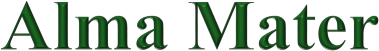 (Written by Min. Breon Williams to the tune of “Yes You Can” by Donnie McClurkin)Piney Grove the Academy where we grow strong In the LordPiney Grove, we can work and still have lots of fun And YES, we’re number 1We can make it. We are Lions!For we have what it takes to grow strong We can be anything!Thanks to the Grove…..OhohohohDaily Mantra & AffirmationI am a man of integrity and character. I will love the Lord my God with all my heart, all my soul and all my strength. I will be a blessing to my teachers, my friends, and my family. I am the head and not the tail. I am above and not beneath.  I am a leader and not a follower. I am the temple of the Holy Spirit. I am a man of valor. I have the whole amour of God so that I can stand against the schemes of evil. I will praise the Lord at all TIMES and his blessings shall continue to fall upon me. I am a man of integrity and character.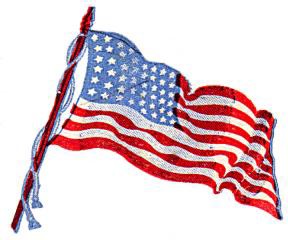 The Pledge of AllegianceI pledge allegiance to the flag of the United States of America, and to the Republic for which it stands, one nation under God, indivisible, with liberty and justice for all.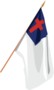 The Christian FlagI pledge allegiance to the Christian flag and to the Savior for whose kingdom it stands. One Savior, crucified, risen and coming again with life and liberty for all who believe.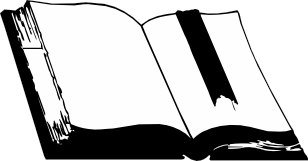 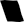 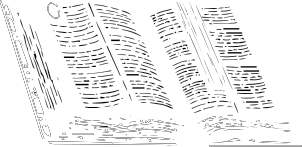 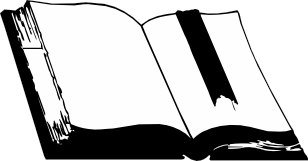 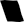 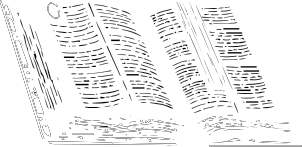 The BibleI pledge allegiance to the Bible, God’s Holy Word. I will make it a lamp unto my feet and a light unto my path. I will hide its Word in my heart that I might not sin against God.LocationTime For Pick UpDrop Off TimeUnder Green CanopyEarly Pick up before 2:30Early Drop off between 6:50 to 7:15Student Drop Off Area(North side of the building)Regular Pick up between 3 and 3:30Regular Drop off between 7:15 to 8:00Type of Incident1st Consequence2nd Consequence3rd Consequence4th ConsequenceUniform Infraction (Belt, tie, correct colored shoes, wrong jacket, no blazer on Tuesday,Verbal warning, Parent contactParent Contact, 2 day Lunch DetentionParent Contact, 5 day lunch detentionParent contact, $50 fine, 1 Saturday detentionSelling Food or Candy(Nothing can be sold on school grounds)Verbal warning,Contact parent, confiscate food & money, 1 Saturday detentionContact parent, confiscate food & money, 5 day lunch detention, 2 Saturday detentionsContact parent, confiscate food & money, 2 day suspensionHaircuts(Hair must bemaintained, can’t be over ears, no twist, no sponges, spikey hair, mohawks, etc.)Verbal warningParent Contact, 2 day Lunch DetentionParent Contact, 5 day lunch detentionParent contact, $20 fine, 1 Saturday detentionBullying(Verbally, physically, electronically, through 2nd party, etc.)Verbal warning, parent conferenceParent Contact, 5 day Lunch DetentionParent Contact, 2 day SuspensionParent Contact, 10 day suspension, (possible expulsion)Cellphones(All phones should be off during school hours, no cellphones visible at any time.)Verbal warningPhone is taken and parent must pick up, 2 day lunch detentionPhone is taken and parent can pick up after 30 days, 5 day lunch detentionPhone is taken for the year, 5 day lunch detention,Tardiness(Late to school or late to class)Verbal warning, parent contactParent contact,2 day lunch detention,Parent contact, $5 fine, 3 day lunch detention, 1 Saturday detentionParent contact, $25 fine, 1 week lunch detention, 2 Saturday detentions, (4th consequence - $100 fine, 1 week suspension)Cutting class(Hiding in bathroom, going to another classroom without teacher notification, missing Title 1 sessions, leaving campus)Parent contact, lunch detentionParent contact, corporal punishment or 3 day lunch detentionParent contact, 5 day lunch detention, 2 Saturday detentionsParent contact, 2 day suspensionCheating and plagiarism (Copying student work, copying work online, using online assistance to cheat on test, turning insomeone else’s work, copying answer key)Parent contact, corporal punishment or 2 day lunch detention, zero for assignment, No P.E.,Parent contact, Saturday detention, zero for assignment, No P.E.,Parent contact, corporal punishment or 3 day lunch detention, Saturday detention, zero for assignment, No P.E., Saturday SchoolParent contact, corporal punishment or 3 day suspension, zero assignment, No P.E., 2 day SuspensionDefiant Behavior & Disrespect to Staff or Talking back to staff (Punishment determined by infraction)Verbal warning, parent contact,Parent contact, 2 day lunch detention, corporal punishment, No P.E.No extra curricula activity, 5 day lunch & class detention, 1 Saturday detentions,Parent contact, 3 day suspensionDamage to School Property(Writing on the walls, holes in walls, paper towels on floor in bathroom, wetting the floor in bathroom,Parent contact, restitution, 1 day suspensionParent contact, $50 minimum fine, restitution, 3 day suspensionParent contact, $100 minimum fine, 5 day suspensionExpulsion, restitutionProfanity(Cursing of any kind will not be tolerated)Verbal warning, parent contact,Parent contact, 2 day lunch detention, corporal punishment, No P.E.No extra curricula activity, 5 day lunch & class detention, 1 Saturday detentions,Parent contact, 3 day suspensionFighting(Play fighting, slapping ofsomeone’s neck, any physical contact that looks like unwanted touches, physically touching a teacher or admin, fist fighting, wrestling,Parent contact, no extracurricular activity, 5 day lunch detention, 1 Saturday detention, 5 day class detention, corporal punishmentParent contact, no extracurricular activity, 2 day suspension, corporal punishmentSuspended 3 days, No extracurricular for 1 week,5 day suspension, possible expulsionTheft of any kind (Stealing of books, food, money, clothes, cellphones, headphones, staff & student personal items, school items, etc.)Parent contact, corporal punishment, 2 day suspension, restitution, confiscation of stolen property or anything related to theft,Parent contact, corporal punishment, 5 day suspension, restitution, confiscation of stolen property or anything related to theft,Parent contact, corporal punishment, 10 day suspension,$100 fine, restitution, confiscation of stolen property or anything related to theft,5 day suspension, Possible expulsionCafé & Inappropriate Food Behavior (Putting fingers in someone’s food or plate, taking food that’s not yours, buying food from vending machine, taking food from snack cooler, etc.)Parent contact, corporal punishment, 3 day lunch detention, must bring lunch from home for entire weekParent contact, corporal punishment, 5 day lunch detention, must bring lunch from home for entire week, Saturday detentionParent contact, 2 day suspension, 5 day lunch detention, must bring lunch from home for entire weekMust bring lunch from home for remainder of the year, lunch detention for remainder of the year, 5 day suspension, $50 fineInappropriate websites(Any music, social media, X-rated, movies, games, etc.)Verbal warning, parent contactParent contact, no computers for a week, 5 day lunch detention,Parent contact, 10 day lunch detention, no computers for a week, 2 Saturday detentionsParent contact, 2 day suspension, no computer use for remainder of the yearBus behavior (Yelling, screaming, jumping over seats, fighting, distracting driver, physical or verbal abuse to other passengersVerbal warning, parent contactParent contact, 3 day suspension from bus,Parent contact, 5 day suspension from bus,Parent contact, expelled from bus for remainder of year